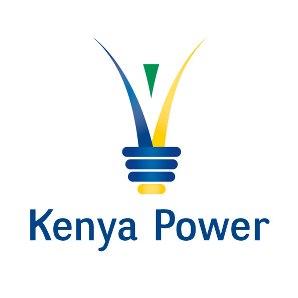 The Kenya Power & Lighting Co. Ltd.Central Office – P.O. Box 30099, Nairobi, KenyaTelephone – 254-02-3201000-Telegrams 'ELECTRIC'- www.kenyapower.co.ke  Fax No. 254-02-3514485StimaPlaza, Kolobot RoadOur Ref. KP1/12A-2/PT/2/15/A40/WO/eo                                            20th May, 2015Dear Sir/ MadamADDENDUM NO.1 - TENDER NO. KP1/12A-2/PT/2/15/A40 PROCUREMENT FOR DESIGN, SUPPLY, SUPPLY AND INSTALLATION OF EXTENSIONS OF LV SINGLE PHASE LINES AND SERVICE CABLES- LAST MILE CONNECTIVITY PROJECT (LMCP)RELATIONSHIP WITH THE PRINCIPAL TENDER DOCUMENT.Save where expressly amended by the terms of this Addendum, the Principal Tender Document shall continue to be in full force and effect.The provisions of this Addendum shall be deemed to have been incorporated in and shall be read as part of the Principal Tender Document.CLARIFICATIONS TO TENDERThe following responses are made to clarifications sort on various issues in the Tender document for procurement for design, supply, supply and installation of extensions of lv single phase lines and service cables- last mile connectivity project (LMCP) and shall be deemed to form the addendum.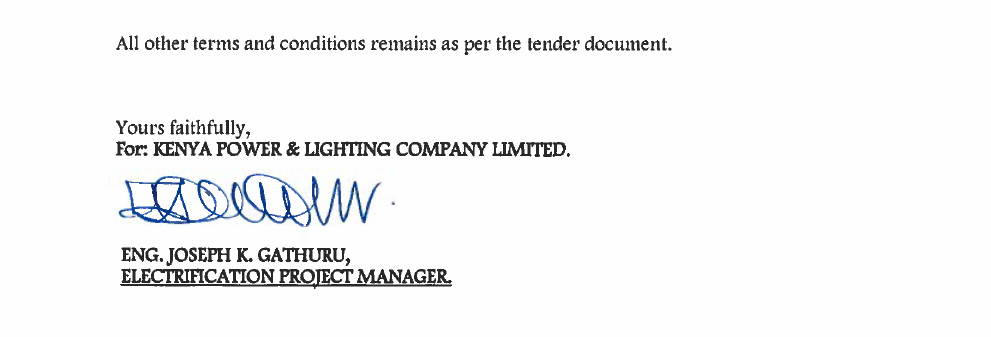 NoQueryQueryRESPONSERESPONSE1.a) Local contractors have been encouraged to participate but the financial requirements are very stringent and do not favour the local contractors, how do they then participate with these requirements in place.&b) The Minimum average Annual turnover and proof of the access to financial resources or the works requirements per Lot for Joint Venture, Consortium or Association which requires each partner and at least one partners to meet 50 % and 80% of the requirement respectively is too high for local contractors.   a) Local contractors have been encouraged to participate but the financial requirements are very stringent and do not favour the local contractors, how do they then participate with these requirements in place.&b) The Minimum average Annual turnover and proof of the access to financial resources or the works requirements per Lot for Joint Venture, Consortium or Association which requires each partner and at least one partners to meet 50 % and 80% of the requirement respectively is too high for local contractors.   The tender allows for participation of Joint Ventures and Local contractors who lack financial capacity are encouraged to enter into joint ventures with firms who have more capacityBidders are required to note the correction of the words and figures in this two requirements as follows For each partner to read as follows “Must meet Fifty per cent (50%) of the requirement” and for at least one partner to read as follows “Must meet Eighty per cent (80%) of the requirement”The tender allows for participation of Joint Ventures and Local contractors who lack financial capacity are encouraged to enter into joint ventures with firms who have more capacityBidders are required to note the correction of the words and figures in this two requirements as follows For each partner to read as follows “Must meet Fifty per cent (50%) of the requirement” and for at least one partner to read as follows “Must meet Eighty per cent (80%) of the requirement”2.Will the manufacturers of concrete poles in the country meet the capacity of the requirements stated in the BidWill the manufacturers of concrete poles in the country meet the capacity of the requirements stated in the BidThe manufacturers of concrete poles in the country will be able to meet the capacity of poles production for the project.  The manufacturers of concrete poles in the country will be able to meet the capacity of poles production for the project.  3.Will Government provide security in security prone areasWill Government provide security in security prone areasContractors are encouraged to have locals participating in the project i.e. using local labour as a way of ensuring local communities own the project and to minimize insecurity in the process.Contractors are encouraged to have locals participating in the project i.e. using local labour as a way of ensuring local communities own the project and to minimize insecurity in the process.4.The payment terms for works contracts  are not indicatedThe payment terms for works contracts  are not indicatedThe Terms of payment for the works contract are in Section IX –Contract Forms  Appendix I – Terms and Procedures of payment  The Terms of payment for the works contract are in Section IX –Contract Forms  Appendix I – Terms and Procedures of payment  5.The bidding document in the payment terms states that 5% will be paid on completion and 5 % on submission operational certificates for the entire lot. Please clarifyThe bidding document in the payment terms states that 5% will be paid on completion and 5 % on submission operational certificates for the entire lot. Please clarifyYes, 5 % of the total shall be paid upon issuance of the completion certificate and 5 % of the total issue of the Operational acceptance Certificate as indicated in the Tender Document. Bidders are required to note that Schedule I - the Plant and equipment Supplied from abroad in paragraph 3 has been amended to read  as follows ‘Seventy per cent (70%) of the total or pro rata CIP amount upon Incoterm “CIP”, upon delivery to the carrier within sixty (60) days after receipt of documents [Employer to state the required documents, such as a negotiable bill of lading, a non-negotiable sea way bill, an airway bill, a railway consignment note, a road consignment note, insurance certificate, (70%) and not Sixty per cent as was indicated in the document.Yes, 5 % of the total shall be paid upon issuance of the completion certificate and 5 % of the total issue of the Operational acceptance Certificate as indicated in the Tender Document. Bidders are required to note that Schedule I - the Plant and equipment Supplied from abroad in paragraph 3 has been amended to read  as follows ‘Seventy per cent (70%) of the total or pro rata CIP amount upon Incoterm “CIP”, upon delivery to the carrier within sixty (60) days after receipt of documents [Employer to state the required documents, such as a negotiable bill of lading, a non-negotiable sea way bill, an airway bill, a railway consignment note, a road consignment note, insurance certificate, (70%) and not Sixty per cent as was indicated in the document.6.Is the project Tax exemptIs the project Tax exemptTax will be dealt as per GC 3.4  and P.C 3.4.2  of the bidding documentTax will be dealt as per GC 3.4  and P.C 3.4.2  of the bidding document7.We have heard there are bamboo poles being tested by KPLC will they be acceptedWe have heard there are bamboo poles being tested by KPLC will they be acceptedThese are fiberglass poles which are still undergoing tests by KPLC and are yet to be approved.These are fiberglass poles which are still undergoing tests by KPLC and are yet to be approved.8.Who will carry out the DesignsWho will carry out the DesignsThe contractor shall  be required to carry out the designsThe contractor shall  be required to carry out the designs9.Is the length of the LV to be maximized going to be maintained at 600meters and what happens if the contractor exceeds the 600 metersIs the length of the LV to be maximized going to be maintained at 600meters and what happens if the contractor exceeds the 600 metersThe maximization shall only cover 600 meters, anything beyond this will be at the contractors cost.The maximization shall only cover 600 meters, anything beyond this will be at the contractors cost.10.Is there a list of the transformers to be maximized per county and constituencyIs there a list of the transformers to be maximized per county and constituencyThe list by co-ordinates is hereby attached ;NOTE; Nevertheless, the Identified Transformers could be replaced with others within the lotted counties without attracting any change or variation in priceThe list by co-ordinates is hereby attached ;NOTE; Nevertheless, the Identified Transformers could be replaced with others within the lotted counties without attracting any change or variation in price11.How do you identify where to put which pole where i.e. concrete or wooden polesHow do you identify where to put which pole where i.e. concrete or wooden polesBidders are required to make provisions for wooden and concrete poles as per the bidding documents, however the actual usage will be determined at the design stage.Bidders are required to make provisions for wooden and concrete poles as per the bidding documents, however the actual usage will be determined at the design stage.12.Is there a list of prequalified designers or contractorsIs there a list of prequalified designers or contractorsBidders are advised to carry out due diligence of what is available in the market.Bidders are advised to carry out due diligence of what is available in the market.13.Can you enter into a Joint Venture with one company or more than one in this tender Can you enter into a Joint Venture with one company or more than one in this tender Bidders are required to refer to section 1 Clause 4. e, and note that participating as a Bidder in more than one bid shall lead to disqualification. Bidders can however participate as a sub – contractor in more than one Bid.Bidders are required to refer to section 1 Clause 4. e, and note that participating as a Bidder in more than one bid shall lead to disqualification. Bidders can however participate as a sub – contractor in more than one Bid.14.Can contractors bidding for works also participate in the Lot 11 for Prepaid Meters Can contractors bidding for works also participate in the Lot 11 for Prepaid Meters Yes , one can participate in the lot of their choiceYes , one can participate in the lot of their choice15.When we visit one site does it mean that it represents all the restWhen we visit one site does it mean that it represents all the restThe site to be visited during site visit shall be a prototype and a complete list of the sites to be maximized are availed in No. 10 aboveThe site to be visited during site visit shall be a prototype and a complete list of the sites to be maximized are availed in No. 10 above16.In the Bidding document, it indicates that each partner requires specific experience, Can these experience be combined in the case of  a joint ventureIn the Bidding document, it indicates that each partner requires specific experience, Can these experience be combined in the case of  a joint ventureNo, The experience should be as indicated in the bidding documentNo, The experience should be as indicated in the bidding document17.Can the following be providedITB 17.1ITB 22Can the following be providedITB 17.1ITB 22ITB 17.1 , Refers to bidding forms17.Can the following be providedITB 17.1ITB 22Can the following be providedITB 17.1ITB 22ITB 22:Date Already  Provided in the BDS, as 5th June 2015ITB 22:Date Already  Provided in the BDS, as 5th June 2015Qualification criteriaQualification criteriaQualification criteriaQualification criteriaQualification criteria18.2.4.2 For local companies we have mainly been doing L&T works will this reference be suitable to represent multiples sites in different geographical locations.Read the Evaluation and Qualification Criteria in Section III of the Tender document.Read the Evaluation and Qualification Criteria in Section III of the Tender document.Read the Evaluation and Qualification Criteria in Section III of the Tender document.19.2.4.2 For lots 5,6,9&10 what does it mean physical sizeThe meaning of  “physical size” equal to the amount of work specified in terms of km of LVThe meaning of  “physical size” equal to the amount of work specified in terms of km of LVThe meaning of  “physical size” equal to the amount of work specified in terms of km of LV20.2.6 .1  Can hole excavation be done by hand in which case no need for excavation machine?The type of soil is not the same in different parts of the country and hence the request for tools for excavation as part of qualification requirement.The type of soil is not the same in different parts of the country and hence the request for tools for excavation as part of qualification requirement.The type of soil is not the same in different parts of the country and hence the request for tools for excavation as part of qualification requirement.21.2.6. 2.  Can tripods be considered as lifting machine or it is only implying truck mounted.Tripods cannot be used for loading and offloading poles to and from trucks when required and hence cannot be totally replace trucks with mounted equipment. Tripods may used for manual lifting of the pole for purpose of erection only. Tripods cannot be used for loading and offloading poles to and from trucks when required and hence cannot be totally replace trucks with mounted equipment. Tripods may used for manual lifting of the pole for purpose of erection only. Tripods cannot be used for loading and offloading poles to and from trucks when required and hence cannot be totally replace trucks with mounted equipment. Tripods may used for manual lifting of the pole for purpose of erection only. 22.2.6.3 As there have not in the past been this quantity of works can bidders list tools they currently have and additional tools that will be bought/hired to execute the works.Bidders can list for tools they own and the ones they will hire.Bidders can list for tools they own and the ones they will hire.Bidders can list for tools they own and the ones they will hire.23.To be able to estimate transportation cost, it is possible to provide for each lot the areas where the works will be maybe showing area of concentration.The transformer numbers will be provided. Nevertheless, KPLC has NOT frozen any connection activities to customers and hence the locations could be replaced with others within the lot counties without attracting any change or variation in price. The transformer numbers will be provided. Nevertheless, KPLC has NOT frozen any connection activities to customers and hence the locations could be replaced with others within the lot counties without attracting any change or variation in price. The transformer numbers will be provided. Nevertheless, KPLC has NOT frozen any connection activities to customers and hence the locations could be replaced with others within the lot counties without attracting any change or variation in price. 24.LV fitting are in 2 types ( for wooden poles need bolts and for concrete poles need clamps), can the quantities be separated.True, the LV fittings are two types, for use with wooden and others for use with concrete. In your B.O.Q, modify as follows:Split the Item No 103 in each lot by half and have items e.g for lot1 and Lot2For Lot 1,For Lot2True, the LV fittings are two types, for use with wooden and others for use with concrete. In your B.O.Q, modify as follows:Split the Item No 103 in each lot by half and have items e.g for lot1 and Lot2For Lot 1,For Lot2True, the LV fittings are two types, for use with wooden and others for use with concrete. In your B.O.Q, modify as follows:Split the Item No 103 in each lot by half and have items e.g for lot1 and Lot2For Lot 1,For Lot225.Can LV have additional breakdown as per drawings eg LV 02,  LV 04, LV 03, LV 06, LV 07 , LV 10.The description provided is adequate for bidders to understand.The description provided is adequate for bidders to understand.The description provided is adequate for bidders to understand.26.PME can it defined how many earth rods and their lengths and also the length and cross section of copper to be used for each, confirm also if riser to pole is copper.This is Provided in the specifications in the tender document. Whereas the earth rod is copper, the riser will be aluminium conductor, 50mm2 AA conductor. The aluminium conductor shall be secured along the pole by use of earth slats and PVC sandles.This is Provided in the specifications in the tender document. Whereas the earth rod is copper, the riser will be aluminium conductor, 50mm2 AA conductor. The aluminium conductor shall be secured along the pole by use of earth slats and PVC sandles.This is Provided in the specifications in the tender document. Whereas the earth rod is copper, the riser will be aluminium conductor, 50mm2 AA conductor. The aluminium conductor shall be secured along the pole by use of earth slats and PVC sandles.27.How many PME will there be for wooden pole and how many for concrete pole so as to quantify the correct materials especially the dropper.Follow the B.O.Q Follow the B.O.Q Follow the B.O.Q 28.Confirm stay making will be by stitching stay wire as Guy Grip is only proposed for 19/10 SWGFollow the specification for the LV stay.Follow the specification for the LV stay.Follow the specification for the LV stay.29.Confirm stay wire size to be used is 4/8 SWG.The Staywire shall be 7/4 as per B/S 183 or 7/8 SWG (Imperial)The Staywire shall be 7/4 as per B/S 183 or 7/8 SWG (Imperial)The Staywire shall be 7/4 as per B/S 183 or 7/8 SWG (Imperial)30.Confirm stay rod to be used is  6 ft , 5/8 inch.Follow the specification for the LV stay.Follow the specification for the LV stay.Follow the specification for the LV stay.31.Pole and sign. Normally from observation LV lines have no pole number and signs or barbed wire confirm, if required please provide drawing of how it will be done ie where will each type of sign be placed.All poles shall have Hatari Danger Warning Plate.  The rest are not required for this tenderAll poles shall have Hatari Danger Warning Plate.  The rest are not required for this tenderAll poles shall have Hatari Danger Warning Plate.  The rest are not required for this tender32.For 10 M wooden pole confirm the top diameter is it 140mm,mm or 180mm to be used for the project.Minimum 140mmMinimum 140mmMinimum 140mm33.There are two types of concrete poles provide one has holes and another had no Holes, which one should be offered.The ones without holes. The use of universal clamp for concrete pole shall apply.The ones without holes. The use of universal clamp for concrete pole shall apply.The ones without holes. The use of universal clamp for concrete pole shall apply.34.For concrete pole confirm  if all should have earth conductor.The concrete pole shall NOT have earth conductorThe concrete pole shall NOT have earth conductorThe concrete pole shall NOT have earth conductor35.Based on clause no. 11 of vol 6-1 requirement of conductor is bare or PVC covered whereas quantity of bare and covered conductor separately not indicated and single quantity mentioned. Request you to confirm the actual requirement.The Conductor shall be BARE Aluminium Conductor as per specificationsThe Conductor shall be BARE Aluminium Conductor as per specificationsThe Conductor shall be BARE Aluminium Conductor as per specifications36.Please provide us approved Manufacture of KPLC and their details of following equipment's to speed up the bidding process to save time and compliance to your requirement.ConductorConcentrate CableConcrete PoleWooden PoleHardware fittings.Bidders are required to do due diligence on where to source their materials. The materials shall meet the stipulated specification requirements in the tender documentBidders are required to do due diligence on where to source their materials. The materials shall meet the stipulated specification requirements in the tender documentBidders are required to do due diligence on where to source their materials. The materials shall meet the stipulated specification requirements in the tender document37.In view of the above queries and short time period, we request you to extend the tender submission date by 3 weeks.The Time for tender closing shall remain the same as stated in the bidding documents  i.e. 5th June 2015The Time for tender closing shall remain the same as stated in the bidding documents  i.e. 5th June 2015The Time for tender closing shall remain the same as stated in the bidding documents  i.e. 5th June 201538.Meter box for pole mounting, is it provided with its brackets for mounting to the pole, The Meter Board is coming with brackets for Mounting.The Meter Board is coming with brackets for Mounting.The Meter Board is coming with brackets for Mounting.39.Confirm we will use the concentric cable to tap from the line to the meter box and meter box to the house.ConfirmedConfirmedConfirmed40.Confirm for 3 phase meter installation the cable will be run 2 times and the sheath will be used to carry one phase as no 3 phase cables are provided for.When this is encountered, the employer will provide the necessary materials and direction on what to do.When this is encountered, the employer will provide the necessary materials and direction on what to do.When this is encountered, the employer will provide the necessary materials and direction on what to do.41.Item 105 What consists of 1Phase Circuit Cables and Fuse and Fuse boxes (the provided specs is for fuse only), Is the item 102 not the 1 phase cable to be used?Means soft drawn cable from fuse box to the take-off of the LV line, Fuse box mounted on the transformer fuse bar, fuse,and other necessary accessories for connectionsMeans soft drawn cable from fuse box to the take-off of the LV line, Fuse box mounted on the transformer fuse bar, fuse,and other necessary accessories for connectionsMeans soft drawn cable from fuse box to the take-off of the LV line, Fuse box mounted on the transformer fuse bar, fuse,and other necessary accessories for connections42.PME depends on the site soil resistivity. For purpose of tender can the set be defined eg  ym of (Down wire copper/aluminium/steel) and x No of earth rods. The actual number of earth rods used to depend on the resistivity of soil per site . This information is not easy for bidder to get at this point in time.Could typical PME design drawing be provided so all bidder have the same interpretationFor purpose of tender, consider one(1) earth rod for PMEFor purpose of tender, consider one(1) earth rod for PMEFor purpose of tender, consider one(1) earth rod for PME43.Item 301 Line Design. For a 11 kV, 33 kV it is easy to work with surveyors on per KM basis. In this last mile the requirement is to pick all households / structures within 600 m of the transformer. So the model for survey will now be number of households picked. Could KPLC consider that this item be based on 2 dimensions (length kM ) and Households picked. The challenge is the surveyor may go to site and if it is only need for droppers to be installed. This may mean there will be no kM and therefore KPLC will not pay contractor and contractor has to pay surveyorRefer to Response No.58 Below.Refer to Response No.58 Below.Refer to Response No.58 Below.44.Provide specification for universal clamp if the concrete pole will have no holesSpecifications for Overhead Line ClampsSpecifications for Overhead Line ClampsSpecifications for Overhead Line Clamps45.Item 105  reads 1-PH Circuit Cables and Fuses and Fuse Box  e.g. Lot 6  the qty is 130Item 406 shows meter installation of 4752 + 525.Is item 105 the fuses normally mounted on transformer? So we need to include soft drawn wire and lugs to transformer bushingRefer to Response No.41 AboveRefer to Response No.41 AboveRefer to Response No.41 Above46. For Item 406 Installation even to the house we do not need to estimate any material   ( eg House mounting eg Rawl Bolts,Mounting Bracket,  D iron etcItem 406, This refers to PME installation. This is cost associated with installing of the PME as per design to be provided by the contractor and approved by employerItem 406, This refers to PME installation. This is cost associated with installing of the PME as per design to be provided by the contractor and approved by employerItem 406, This refers to PME installation. This is cost associated with installing of the PME as per design to be provided by the contractor and approved by employer47.Should Materials for installing the dropper be needed could it be added in Schedule 1&2  as the meter installation only comes up under Schedule 4In your B.O.Q, modify as follows:Add Item No Lot x- 109 and NoLotx-110 in Schedule No.1 in or Schedule No.2 as it may applicable. e.g for lot1 and Lot2 as follows;For Lot 1,Lot2In your B.O.Q, modify as follows:Add Item No Lot x- 109 and NoLotx-110 in Schedule No.1 in or Schedule No.2 as it may applicable. e.g for lot1 and Lot2 as follows;For Lot 1,Lot2In your B.O.Q, modify as follows:Add Item No Lot x- 109 and NoLotx-110 in Schedule No.1 in or Schedule No.2 as it may applicable. e.g for lot1 and Lot2 as follows;For Lot 1,Lot248.According to the company Registration Act any non-resident company working for more than 183 days must be resident of Kenya for  tax purpose. We request you to please provide Payroll Taxes, NSSF Contribution, Corporate Tax, VAT and other Local TaxesBidders to do due diligence on all the statutory requirements including the requisite Taxes, charges, fees Etc. and comply accordingly.Bidders to do due diligence on all the statutory requirements including the requisite Taxes, charges, fees Etc. and comply accordingly.Bidders to do due diligence on all the statutory requirements including the requisite Taxes, charges, fees Etc. and comply accordingly.49.According to the Special clause point GC3.4.2, contractor shall bear withholding Tax. Please provide rate of withholding tax in Kenya.Bidders to do due diligence .Also bidders may refer to Kenya Revenue Authority for guidance. www.kra.go.keBidders to do due diligence .Also bidders may refer to Kenya Revenue Authority for guidance. www.kra.go.keBidders to do due diligence .Also bidders may refer to Kenya Revenue Authority for guidance. www.kra.go.ke50.We understand in populated area contractor has to use PVC insulated conductor instead of bare conductor. If yes please specify the quantity for PVC insulated conductor also.In all areas, the use of Bare Conductor shall apply. Refer to response NO.35In all areas, the use of Bare Conductor shall apply. Refer to response NO.35In all areas, the use of Bare Conductor shall apply. Refer to response NO.3551.Please provide the numbers of 4 Way poles, 3 Way poles and Angles Poles for LV fittings since quantity of insulator will change according to the type of pole.Supply insulators according to the B.OQ provided.Supply insulators according to the B.OQ provided.Supply insulators according to the B.OQ provided.52.Please confirm type of LV stay for wooden poles and concrete poles will be used.Read the specifications on stays.Read the specifications on stays.Read the specifications on stays.53.Please confirm location and application of various types of fuse with boxes.Refer to Response  No 41 AboveRefer to Response  No 41 AboveRefer to Response  No 41 Above54.We understand supply of earthing (PME) for service connections are also in contractor scope. Please confirm.Provide the PME Quantities as requested in the TenderProvide the PME Quantities as requested in the TenderProvide the PME Quantities as requested in the Tender55.We have received two types of technical specification for concrete pole(KP1I3CB/TSP/03/005-1) & (KP1I3CB/TSP/03/005-2); please confirm which one to consider for biding purpose.The SPEC to follow is (KP1I3CB/TSP/03/005-1).NB Concrete Poles without Holes.The SPEC to follow is (KP1I3CB/TSP/03/005-1).NB Concrete Poles without Holes.The SPEC to follow is (KP1I3CB/TSP/03/005-1).NB Concrete Poles without Holes.56.Please confirm the diesel consumption for each vehicle per day.The vehicle shall be Double Cab Pick-Up, 4 wheel drive with capacity Not Less than 2500cc .Bidders to do due diligence on consumption per day as this varies on the usage.The vehicle shall be Double Cab Pick-Up, 4 wheel drive with capacity Not Less than 2500cc .Bidders to do due diligence on consumption per day as this varies on the usage.The vehicle shall be Double Cab Pick-Up, 4 wheel drive with capacity Not Less than 2500cc .Bidders to do due diligence on consumption per day as this varies on the usage.57.We require some more time for taking input from our supporting manufactures for submission of competitive Bid since we have only 14 working days after site visit for preparation of above tender document. we request you to please clarify the above queries and provide extension of at least 3-4 weeks.Refer to Response  No.37Refer to Response  No.37Refer to Response  No.3758.Normally Surveyors are paid as follows;Power line Route Surveys in kmMarking customer premises in numbersMapping of Existing Power lines in kmPegging Services in kmSo to convert this rate to only per KM is a little bit of a challenge as the surveyors in the market are used to charging in the five aspects.Kindly consider if it could be possible to have a similar breakdown for convenient engagement with surveyorsThis is not an exercise of picking houses alone BUT a design to connect customer houses related to connections emanating from the transformers to be shown.Note that a house is a point along or at the end of the LV line being surveyed. Professional survey captures all features (trees, roads, fences, levels, rivers, building (temporary and permanent) etc. so as to enable the reader understand and approve designs accordingly without necessarily going to site. Be advised that proper survey and designs guide the approving authority in making decisions regarding wayleaves acquisition to be done by the employer.Note that we are hereby dealing with premises that are not more than 600M from the TransformerThis is not an exercise of picking houses alone BUT a design to connect customer houses related to connections emanating from the transformers to be shown.Note that a house is a point along or at the end of the LV line being surveyed. Professional survey captures all features (trees, roads, fences, levels, rivers, building (temporary and permanent) etc. so as to enable the reader understand and approve designs accordingly without necessarily going to site. Be advised that proper survey and designs guide the approving authority in making decisions regarding wayleaves acquisition to be done by the employer.Note that we are hereby dealing with premises that are not more than 600M from the TransformerThis is not an exercise of picking houses alone BUT a design to connect customer houses related to connections emanating from the transformers to be shown.Note that a house is a point along or at the end of the LV line being surveyed. Professional survey captures all features (trees, roads, fences, levels, rivers, building (temporary and permanent) etc. so as to enable the reader understand and approve designs accordingly without necessarily going to site. Be advised that proper survey and designs guide the approving authority in making decisions regarding wayleaves acquisition to be done by the employer.Note that we are hereby dealing with premises that are not more than 600M from the Transformer59.Section a Bidder shall submit the Manufacturer’s Authorization letter, using the form included in Section IV. However Section IV refers to Price schedule. Please clarify.Attached above in Response No.17Attached above in Response No.17Attached above in Response No.1760.As per Employer requirement, scope of works calls for 16mm2 aluminum single core cables. However, Price Schedule calls for 10mm2.The Cable is as 10MM2 with two core communication cables as described in the B.O.Q. The specifications for the cable are also provided. Read specifications of this cable in the tender document.The Cable is as 10MM2 with two core communication cables as described in the B.O.Q. The specifications for the cable are also provided. Read specifications of this cable in the tender document.The Cable is as 10MM2 with two core communication cables as described in the B.O.Q. The specifications for the cable are also provided. Read specifications of this cable in the tender document.61.Further in the same section scope of works calls for installation of approximately 255,545 electronic energy meters. Please confirm that the KPLC would be supplying electronic energy metersKPLC shall issue the meters to Contractors, The Meters are being purchased under Lot 11 of this tender.KPLC shall issue the meters to Contractors, The Meters are being purchased under Lot 11 of this tender.KPLC shall issue the meters to Contractors, The Meters are being purchased under Lot 11 of this tender.62.Price Schedule calls for supply and installation of complete Single phase LV fittings. However ongoing through the drawings we find LV Intermediate pole (for angle upto 60 deg) Ref Drg LV 2LV Sectional pole (for angle upto 30 deg) Ref Drg LV 3LV Sectional pole (for angle upto 30 deg & for 3 or 4 -way arrangement) Ref Drg LV 4.LV intermediate pole (with tee-off connetion) Ref Drg LV 5.LV intermediate pole (with Underground cable connection) Ref Drg LV 6Please send us the break up of quantities for these type of fittings to be used.Provide the materials as requested in the B.O.QProvide the materials as requested in the B.O.QProvide the materials as requested in the B.O.Q63.Ongoing through the drawings we find the below LV Terminal pole (with Aerial Cable connection) Ref Drg LV 7House Termination (Aerial attachment to buildings) Ref Drg LV 8However we do not find quantities for LV Terminal pole and also Aerial conductor quantity. Please clarify.Provide the materials as requested in the B.O.QProvide the materials as requested in the B.O.QProvide the materials as requested in the B.O.Q64.Specification calls for SUPPLY OF PRE-PAID METERS - LOT 11. Ongoing through the price schedule we do not find quantity for Single Phase Meter for Cable communication between MCU and CIU Three Phase Meter for Cable communication between MCU and CIU Please arrange to issue quantities of the  above metersRefer to the Bidding document, Lot No. 11 is indicated a separate lot from the 10 Lots for works. The price schedules and quantities and Specifications are available in Lot 11 Refer to the Bidding document, Lot No. 11 is indicated a separate lot from the 10 Lots for works. The price schedules and quantities and Specifications are available in Lot 11 Refer to the Bidding document, Lot No. 11 is indicated a separate lot from the 10 Lots for works. The price schedules and quantities and Specifications are available in Lot 11 65.Price Schedule calls for supply and installation of Earthing (Protective Multiple Earthing (PME)). Ongoing through the drawings we do not find the same. Please arrange to issue the sameFollow the Description above on the construction of the PMEFollow the Description above on the construction of the PMEFollow the Description above on the construction of the PME66.Specification calls for KPLC1-3CB-TSP-03-003 - STEEL STRUCTURES for Overhead Lines. Please confirm if Steel structures are to be used in this project. If so then please give us the Quantities for the same.The steel structures will not be required.The steel structures will not be required.The steel structures will not be required.67.Please confirm if there are restrictions in allotting bids & how many lots would be given to each bidder.Refer to Bid Data Sheet (BDS), ITB 1.1. Bidders can bid for one or all lots. Nevertheless, to bid for more lots, read the qualification criteria in section III of the bidding document.Refer to Bid Data Sheet (BDS), ITB 1.1. Bidders can bid for one or all lots. Nevertheless, to bid for more lots, read the qualification criteria in section III of the bidding document.Refer to Bid Data Sheet (BDS), ITB 1.1. Bidders can bid for one or all lots. Nevertheless, to bid for more lots, read the qualification criteria in section III of the bidding document.68.Further the pre-bid meeting and site visit is on 11th & 12 to 14th May, respectively and the clarification to be answered thereupon, after which the time left is too short. In this connection we request you to extend the bid submission date by 6 weeks.Refer to Response  No.37Refer to Response  No.37Refer to Response  No.3769.The Bid security Lot No. 11, after discussion with the bank, there is some difficulty for the bank to issue the bid security subject to the Uniform Rules for Demand Guarantees, ICC Publication No.  ICC 758 is an updated version of ICC 458. Please confirmYes, The Bid security for all the Lots shall be in accordance with ICC Publication No. 758.Yes, The Bid security for all the Lots shall be in accordance with ICC Publication No. 758.Yes, The Bid security for all the Lots shall be in accordance with ICC Publication No. 758.70.Can a bidder submit a Bid security from another country and will insurance be acceptable.The Bid security to be submitted for the Tender for all the Lots shall be in the following form:1)An unconditional guarantee issued by a bank or surety or2)An irrevocable letter of credit3) If the issuing bank is outside the Employers Country, the issuer shall have a correspondent financial institution (Bank) located in the Employers country to make it enforceable.4)The Bid security shall be submitted using the Bidding forms in Section IVThe Bid security to be submitted for the Tender for all the Lots shall be in the following form:1)An unconditional guarantee issued by a bank or surety or2)An irrevocable letter of credit3) If the issuing bank is outside the Employers Country, the issuer shall have a correspondent financial institution (Bank) located in the Employers country to make it enforceable.4)The Bid security shall be submitted using the Bidding forms in Section IVThe Bid security to be submitted for the Tender for all the Lots shall be in the following form:1)An unconditional guarantee issued by a bank or surety or2)An irrevocable letter of credit3) If the issuing bank is outside the Employers Country, the issuer shall have a correspondent financial institution (Bank) located in the Employers country to make it enforceable.4)The Bid security shall be submitted using the Bidding forms in Section IV71.As per clause ITB Clause 19.3 PAGE 17 Bidders can submit a Bank Guarantee from a reputable source from an eligible country. In this connection please let us know if Bank Guarantee` issued from India is acceptableIf the issuing bank is outside the Employers Country, the issuer shall have a correspondent financial institution (Bank) located in the Employers country to make it enforceable.If the issuing bank is outside the Employers Country, the issuer shall have a correspondent financial institution (Bank) located in the Employers country to make it enforceable.If the issuing bank is outside the Employers Country, the issuer shall have a correspondent financial institution (Bank) located in the Employers country to make it enforceable.72.Section VIII GC 2.2.1 Commencement Date – As per this clause contractor shall commence works on facilities within the period mentioned in PC. However the same is mentioned as 18 months. Please ClarifyBidders to refer to section IX Contract agreement article 3.1 and 3.2 for Effective Date of Contract   .The contract completion period shall be 18 months.                      Bidders to refer to section IX Contract agreement article 3.1 and 3.2 for Effective Date of Contract   .The contract completion period shall be 18 months.                      Bidders to refer to section IX Contract agreement article 3.1 and 3.2 for Effective Date of Contract   .The contract completion period shall be 18 months.                      73.As per Appendix 1- Terms and procedure of payment- In the event that the Employer fails to make any payment on its respective due date, the Employer shall pay to the contractor interest on the amount of such delayed payment at the rate of (insert a figure that may be different for the foreign and local currency portions and a figure that reflects the cost of money in the respective currencies) per cent (_%) per month for a period of delay until payment has been made in full.Percentage /Month is not specified in the above clause. Please specify the percentage/Month.The rate will be agreed upon during negotiation of the Contract with the successful Bidder.The rate will be agreed upon during negotiation of the Contract with the successful Bidder.The rate will be agreed upon during negotiation of the Contract with the successful Bidder.74.Payment Procedure- Appendix 1 Terms and procedure of payment through letters of credit. Please confirm if Employer bears LC charges within KenyaThe Employer will meet local costs only.The Employer will meet local costs only.The Employer will meet local costs only.75.ITB Clause 11.1 page 11/12- Bid submission-As per this clause we have to submit strictly in the order mentioned. Please let us know we have to submit Qualification documents, GTPS, Drawings etc. separately for each lot or we can submit one set of document containing Qualification, GTPS, and drawing combined for all lots and submit Letter  of Bid & Price Schedules for each lotA complete set of required documents shall be submitted for each lot.A complete set of required documents shall be submitted for each lot.A complete set of required documents shall be submitted for each lot.76.GCC 5.2.2- Defect Liability period – Clause states DLP 540 days from the date of completion of facilities or 1 year from date of Operational acceptance . However as per PC 5.2.2 is for critical components under extended Defect Liability period which is 1 year. Please clarify if we have to consider PC 5.2.2 or GCC 5.2.2Consider P.C 5.2.2.Consider P.C 5.2.2.Consider P.C 5.2.2.77.Specification & Price schedule calls for fuses & fuse links. However on going through the specs we find there are different rating of fuses, and have not specify the rating of fuses that is required for this project. Please provide us the same.For Purpose of Bidding , consider Fuse rating of 50Amps.For Purpose of Bidding , consider Fuse rating of 50Amps.For Purpose of Bidding , consider Fuse rating of 50Amps.78.Price Schedule calls for supply and installation of complete single phase LV fittings. However on going through the drawings we find (with underground cable connection) Ref. Drg LV 6.Please confirm if this required for this project.Complete Single Phase LV intermediate pole fitting without underground connectionComplete Single Phase LV intermediate pole fitting without underground connectionComplete Single Phase LV intermediate pole fitting without underground connection79.CONCRETE POLESConfirm the class as the technical specs indicate it should be 75sc of which as much as we are informed for LV the class should be 50SCThe Class shall be Class 50SCThe Class shall be Class 50SCThe Class shall be Class 50SC79.The technical specs also indicate the pole should have an integral earth –as far as we are concerned the price of concrete pole with an integral earth is much more expensive by ksh 7000 also that contradicts the PME indicated in the BOQ.The poles shall not have integral earth. PME to be done as described above.The poles shall not have integral earth. PME to be done as described above.The poles shall not have integral earth. PME to be done as described above.79.The tech. Specs indicated the pole should have 4 holes for fixing the cross –armsThat specific design (4 holes ) will be much more expensive and we recommend universal clamp should be used considering the period you want the job to be executed Manufacturing of poles with holes will take long .Also you indicate that the 4 holes will be for fixing of the cross arms-There is no time we use cross arms for LVThe concrete poles shall not have holesThe concrete poles shall not have holesThe concrete poles shall not have holes80.THE TIMEThe time allocated for the bid preparation is too short considering if there will be clarifications on the design we request you to allocateRead the Response No.37Read the Response No.37Read the Response No.3781The time allocated for the bid preparation is too short considering if there will be clarifications on the design we request you to allocate more time to enable bidders to capture the changes and prepare good and competitive bids. Read the Response  No.37   Read the Response  No.37   Read the Response  No.37   82.While there is another meter tender funded by KPLC open before LMCP project, in this project, they are using the new version of specs renewed in 2015. LMCP still using 2014 version of specs. Do you think, this project will follow new specs of KPLCThe Technical Specifications for Meters have been reviewed and attached herewith.The Technical Specifications for Meters have been reviewed and attached herewith.The Technical Specifications for Meters have been reviewed and attached herewith.83.The bid security format as per tender document does not specify an exact expiration date for Bid Security. Could we add the following text in the Bid Security? “This guarantee will expire twenty-eight days after the expiration of the Bidder’s bid, no later than                (expiry date), and any demand in respect thereof should be received by ____________________  [name of Bank] no later than the above date.”The Bid securities shall have the Expiry date specified. The Bid securities shall have the Expiry date specified. The Bid securities shall have the Expiry date specified. 84.According to ITB 14.6(b) (i) “The Incoterm for quoting goods offered from outside the Purchaser’s country is: CIP”; and according to “Price Schedule for Goods and Related Services” .There is Unit Price, Import Duties, Sales Taxes and other Taxes, per unit ,Total Price. Will bidder be asked to pay goods importation clearance, IDF, RDL, Duty or/and VAT? Since the delivery is at “Bulk stores, Nairobi”, does that mean the supplier has to pay for inland transportation and handling as well? Refer to the bid document  clause GC3.4.2 of the P.CYes, the supplier will meet the cost of Inland transportation and handling to the delivery pointRefer to the bid document  clause GC3.4.2 of the P.CYes, the supplier will meet the cost of Inland transportation and handling to the delivery pointRefer to the bid document  clause GC3.4.2 of the P.CYes, the supplier will meet the cost of Inland transportation and handling to the delivery point85.Since the tender documents is available online and can be downloaded, is it permitted and valid that a bidder can download the tender document with a notification email to inform buyer its appointed contact person and contacts; and for any further notification or information from buyer regarding the same tender will be sent to such bidder appointed personnel? Yes , Bidders can download the tender document and send a notification email to inform buyer its appointed contact person and contacts , Bidders shall be required make payments for the bidding documents ,Upon making the payments, bidders shall be expected to send a copy of the swift confirmation to the following email addresses;Jgathuru@kplc.co.keWosoro@kplc.co.ke; Yes , Bidders can download the tender document and send a notification email to inform buyer its appointed contact person and contacts , Bidders shall be required make payments for the bidding documents ,Upon making the payments, bidders shall be expected to send a copy of the swift confirmation to the following email addresses;Jgathuru@kplc.co.keWosoro@kplc.co.ke; Yes , Bidders can download the tender document and send a notification email to inform buyer its appointed contact person and contacts , Bidders shall be required make payments for the bidding documents ,Upon making the payments, bidders shall be expected to send a copy of the swift confirmation to the following email addresses;Jgathuru@kplc.co.keWosoro@kplc.co.ke; 